AmaçMADDE 1 - Yönergenin amacı, can ve mal güvenliği yönünden; Üniversitesinin yönetimi altındaki alanlar içinde trafik düzeninin sağlanması ve trafik güvenliğini ilgilendiren hususlarda alınacak tedbirlerle araç otoparklarının kullanımı ile ilgili hükümleri ve bunların uygulanmasına ait esas ve usulleri belirlemektir.TanımlarMADDE 2 - Bu Yönergede geçen Üniversite: Tekirdağ  Namık Kemal Üniversitesini,Yerleşke: Tekirdağ Namık Kemal Üniversitesinin yönetimi altında bulunan yaya ve araçla girilen alanları,Araç Tanıtım Kartı: Motorlu araçların Tekirdağ Namık Kemal Üniversitesi personel veya öğrencilerine ait olduğunun anlaşılmasını sağlayan, seri numaralı ve farklı renkteki yapışkanlı stickeri,Misafir Araç Kartı: Üniversite personeli veya öğrencisi olmayanların kullandıkları araçlar ile Üniversiteye ziyarete gelen resmi-özel (protokol araçları hariç) araçlara verilen kartı,Araç: Motorlu taşıtları, ifade eder. Uyulması Gereken Kurallar MADDE 3 - Araç tanıtım kartı;Personel araç tanıtım kartı, Araç Tanıtım Formu doldurularak İdari ve Mali İşler Dairesi Başkanlığından temin edilir. Öğrenci araç tanıtım kartı ise, bağlı bulunulan akademik birim tarafından verilir. Araç tanıtım kartı seri numaralı olup, personel (akademik-idari) için MAVİ öğrenciler için SARI renklidir.Araç tanıtım kartı, düzenlendiği araç için geçerli olup, başka araçta kullanılamaz.Araç tanıtım kartı aracın ön camın sol tarafına görevlilerce; rahatlıkla görülebilecek şekilde yapıştırılır.Üniversitenin bütün yerleşim yerlerine hususi araçla girecek her öğrenci ve personelin güvenlik, otopark kullanımı ve giriş kontrolünü sağlamak amacı ile araç tanıtım kartı alması zorunludur.Birden fazla araç kullananlar her bir araç için ayrı tanıtım kartı almak zorundadır.Araç tanıtım kartı taşımayan araçların Üniversite girişinde kimlik karşılığı misafir araç kartı almaları ve bu kartı yerleşke içerisinde kalınan süre boyunca ön camında görülecek şekilde taşımaları gerekmektedir.Tanıtım kartı taşıyan araçlarda sürücü ile birlikte bulunanların girişte kimlik göstermesi zorunludur.Öğrenciler (önlisans- lisans- yüksek lisans- doktora) öğrencilik hakkını kaybettiği zaman araç tanıtım kartlarını iptal ettirmek zorundadırlar.Seyir ve Park KurallarıMADDE 4 –            a) Yerleşke içinde trafik işaret levhalarında gösterilen hız limitlerine uyulacaktır.Yerleşke içinde tehlikeli şekilde araç kullanmak yasaktır.Yerleşke içinde klakson çalmak, çevreyi rahatsız edici biçimde yüksek sesle müzik dinlemek ve araçtan çevreyi kirletici çöp atmak, küllük boşaltmak yasaktır.Sürücüler güvenlik personelinin uyarılarını dikkate almak zorundadır.Egzoz sistemi arızalı olan, aşırı duman ve gürültü çıkaran araçlar yerleşkeye alınmaz.Araç içinde alkollü içki içilemez.Alkollü olarak araç kullanan sürücülerin araçları yerleşkeye alınmaz.Ziyaretçiler veya ticari araç sürücülerinin kuralları ihlal etmeleri ve etmekte ısrar etmeleri halinde bir daha yerleşkeye araç ile girmelerine izin verilmez.Yerleşke içerisinde araç yıkamak yasaktır.Park için ayrılan alanlar dışında diğer park alanlarına, kaldırımlara veya yol kenarlarına park edilemez. Yasak yere bırakılan araçlar çektirilir veya kilitlenir. Bu araçlar ancak cezai işlem yapıldıktan sonra sahibine iade edilir.Otoparkta, park düzeni sağlamak üzere çizilen çizgilere uygun park etmek zorunludur.Sürücüler bu Yönergede belirtilmeyen hususlarda Karayolları Trafik Kanunu ve ilgili diğer mevzuat hükümlerine uygun davranmak zorundadır.Kural İhlali Halinde Uygulanacak YaptırımlarMADDE 5 – a) Yerleşke sınırları içerisinde bu yönergede belirtilen kurallara ve/ veya trafik mevzuatına aykırı hareket eden araç sürücüleri için Üniversite tarafından belirlenmiş ceza puan sistemi uygulanır.Her taşıt için 100 puan tahsis edilir. Kural ihlalinde EK-1 de sunulan ceza tablosuna göre puan kesilir. Kural ihlali halinde ayrıca gerekli işlem yapılır.Bütün puanlarını kaybeden sürücülerin taşıt kartları iptal edilir ve iptal tarihinden itibaren altı ay süre ile yeni araç tanıtım kartı verilmez, araçları yerleşkeye alınmaz. Sürücülerin puan kayıtları İdari ve Mali İşler Dairesi Başkanlığı tarafından tutulur.Yönerge hükümlerine aykırı davrananlar hakkında ayrıca statüsüne uygun Disiplin Yönetmeliği hükümlerine göre soruşturma açılır.Genel HususlarMADDE 6 – a) Yerleşke içerisinde trafik kazası meydana gelmesi halinde durum hemen Genel Sekreterliğe bildirilir.Otoparkta meydana gelebilecek hırsızlık olaylarından ve araçlara gelebilecek hasardan Üniversite sorumlu değildir.Öğrenci araç tanıtım kartları, her eğitim-öğretim yılı başında verilir ve bir yıl için geçerlidir. Öğrenciler araç tanıtım kartlarını, her yıl yenilemek zorundadır.Araç Kart ücreti Üniversite Yönetim Kurulu tarafından belirlenir.Öğrenci araç kartları, öğrencilik hakkının kaybedilmesi, ayrılma ve mezuniyet halinde kayıtlardan iptal edilmek zorundadır.YürürlükMADDE 7- Bu yönerge Tekirdağ Namık Kemal Üniversitesi Senatosu tarafından kabul edildiği tarihte yürürlüğe girer.YürütmeMADDE 8 - Bu yönerge hükümleri Tekirdağ Namık Kemal Üniversitesi Rektörü tarafından yürütülür.*Yürürlük Tarihi:21.03.2008*İlgili Birim: İdari ve Mali İşler Daire BaşkanlığıEK 1T.C.TEKİRDAĞ NAMIK KEMAL ÜNİVERSİTESİ TRAFİK CEZASI PUAN TABLOSU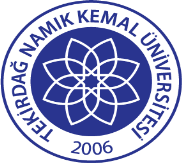 TNKÜ TRAFİK YÖNERGESİDoküman No: EYS-YNG-064TNKÜ TRAFİK YÖNERGESİHazırlama Tarihi: 01.11.2021TNKÜ TRAFİK YÖNERGESİRevizyon Tarihi: --TNKÜ TRAFİK YÖNERGESİRevizyon No: 0TNKÜ TRAFİK YÖNERGESİToplam Sayfa Sayısı: 3HATALI- KUSURLU DAVRANIŞLARCEZA PUANI1- Araç tanıtım kartını araçta bulundurmamak veya belirlenen yere yapıştırmamak102- Bir araca kayıtlı araç kartını başka bir araçta kullanmak303- Otoparkta park çizgilerine uymaksızın park etmek104- Yasak yerlere park etmek305- Hız sınırlarını aşmak306- Klakson çalmak, yüksek sesle müzik dinlemek, araçtan çöp atmak207- Tehlikeli şekilde araç kullanmak308- Güvenlik personelinin uyarılarını dikkate almamak209- Araç yıkamak1010- Trafik kanununda belirtilen diğer kurallara uymamak20